Dear Parents/Guardians,                                                                                 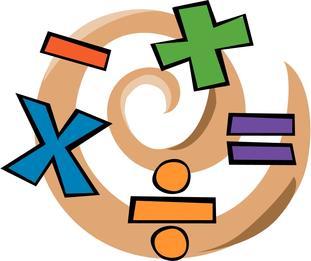 Welcome to the 2016-2017 school year!  I look forward to working with and getting to know each of your students throughout the course of the year.  I am teaching Algebra 2 and Honors Algebra 2 this year, and am very excited for the group of students that I get to work with.  I am also the math department head and will be dealing with department issues if some arise.You should have seen the expectations I sent home with all of the students; you should have also received a paper on which you can sign off letting me know that you have seen these expectations.  This is helpful so that you know what is expected of your student in my classroom in case any issues may arise.  I have attached the expectations and the sign off sheet to my webpage so if you have not received this information, you may access it there.On that sign off sheet is also an area to list your contact information.  This is so I know the best way to reach you, as one of my goals for the school year is to contact all of my students’ parents (with hopefully good news!).  I find that this will be helpful in reaching you directly so that things can get taken care of quickly and solutions can be found.  Please have your student bring this sign off sheet back to school as soon as possible.I look forward to talking with and meeting you in the near future and please email, call, or make contact with me in some way if you feel the need.  I look forward to a successful 2016 and 2017 school year. Sincerely,Mrs. Jodi FrankeMath Teacher and Dept. Headfrankej@bdusd.org(920)-885-7520 X 2187